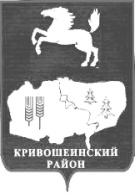 ПОСТАНОВЛЕНИЕ17.01.2018									                   № 29с. Кривошеино Томской областиОб организации обязательных и исправительных работ на территории Кривошеинского района в 2018 году(в редакции постановления Администрации Кривошеинского района от 10.05.2018 № 229)В целях создания необходимых условий для исполнения наказаний в виде обязательных и исправительных работ на территории муниципального образования Кривошеинский район, в соответствии с Федеральным законом от 06.10.2003 N 131-ФЗ "Об общих принципах организации местного самоуправления в Российской Федерации", со статьями 49, 50 Уголовного кодекса Российской Федерации, статьями 25, 39 Уголовно-исполнительного кодекса Российской Федерации, в связи с поступившими предложениями организаций, осуществляющих деятельность на территории муниципального образования Кривошеинский район, руководствуясь Уставом муниципального образования Кривошеинский район, ПОСТАНОВЛЯЮ:1. Определить объекты, на которых отбываются обязательные работы, согласно перечню организаций и учреждений для отбывания осужденными наказания в виде обязательных работ на территории муниципального образования Кривошеинский район согласно приложению 1 к настоящему постановлению.2. Определить объекты, в которых отбываются исправительные работы, согласно перечню организаций и учреждений для отбывания осужденными наказания в виде исправительных работ на территории муниципального образования Кривошеинский район согласно приложению 2 к настоящему постановлению.3.  Рекомендовать руководителям  организаций и учреждений, указанных в приложении 1 и приложении 2 к настоящему постановлению:1) обеспечить отбывание осужденными обязательных, исправительных работ в порядке, установленном действующим законодательством Российской Федерации;2) ежеквартально предоставлять в Администрацию Кривошеинский район информацию о появлении дополнительных рабочих мест и (или) возможности привлечения осужденных к иным видам обязательных, исправительных работ, не указанным в приложениях 1 и 2 к настоящему постановлению.4. Признать утратившим силу постановление от 25.01.2017 № 15 «Об организации обязательных и исправительных работ на территории Кривошеинского района в 2017 году».         5. Настоящее постановление подлежит размещению в Сборнике нормативных актов Администрации Кривошеинского района и размещению в сети Интернет на официальном сайте муниципального образования Кривошеинский район.6.  Настоящее постановление вступает в силу с даты подписания.          7.  Контроль за исполнением настоящего постановления возложить на управляющего делами Администрации Кривошеинского района.Глава Кривошеинского района(Глава Администрации)                                                                                                       С.А.ТайлашевИ.В.Сагеева8 (382 51) 21234 Управляющий делами,  Прокуратура, МЦКС, ЦМБ, СП, УФСИНПриложение 1к постановлениюАдминистрации Кривошеинского районаот 17.01.2018 № 29 ПЕРЕЧЕНЬОРГАНИЗАЦИЙ И УЧРЕЖДЕНИЙ ДЛЯ ОТБЫВАНИЯ ОСУЖДЕННЫМИ НАКАЗАНИЯ В ВИДЕ ОБЯЗАТЕЛЬНЫХ РАБОТ НА ТЕРРИТОРИИ МУНИЦИПАЛЬНОГО ОБРАЗОВАНИЯ КРИВОШЕИНСКИЙ РАЙОНСогласовано:Начальник Кривошеинского межмуниципального филиала  ФКУ УИИ УФСИН России по Томской областиЛ.В.БабовскаяПриложение 2к постановлениюАдминистрации Кривошеинского районаот 17.01.2018 № 29ПЕРЕЧЕНЬОРГАНИЗАЦИЙ И УЧРЕЖДЕНИЙ ДЛЯ ОТБЫВАНИЯ ОСУЖДЕННЫМИ НАКАЗАНИЯ В ВИДЕ ИСПРАВИТЕЛЬНЫХ РАБОТ НА ТЕРРИТОРИИ МУНИЦИПАЛЬНОГО ОБРАЗОВАНИЯ КРИВОШЕИНСКИЙ РАЙОНСогласовано:Начальник Кривошеинского межмуниципального филиала  ФКУ УИИ УФСИН России по Томской областиЛ.В.Бабовская   №п/пНаименование организацииадрес организацииВид работ1231. Муниципальное образование Володинское сельское поселение1. Муниципальное образование Володинское сельское поселение1. Муниципальное образование Володинское сельское поселение1Администрация Володинского сельского поселения.Томская область, Кривошеинский район, с. Володино,  ул. Советская,31 Благоустройство территории, уборка территорий, организаций всех форм собственности, уборка производственных и служебных помещений, участие в ремонте дорог, тротуаров, пешеходных дорожек, участие в ремонте объектов социально-культурного назначения, общестроительные работы, подсобные, погрузочно-разгрузочные работы2ООО «СП «Возрождение»Томская область, Кривошеинский район,с. Володино, ул.  Заречная,1Благоустройство, хозяйственные работы, подсобные, погрузочно-разгрузочные работы, уборка производственных помещений2. Муниципальное образование Иштанское сельское поселение2. Муниципальное образование Иштанское сельское поселение2. Муниципальное образование Иштанское сельское поселение1Администрация Иштанского сельского поселения.Томская область, Кривошеинский район, с. Иштан, ул. Лесная, 1аБлагоустройство, озеленение территорий, организаций всех форм собственности, уборка производственных и служебных помещений, земляные работы, участие в ремонте дорог, тротуаров, пешеходных дорожек, прокладке водопроводных, газовых, канализационных и других коммуникаций, участие в ремонте жилого фонда, а также объектов социально-культурного назначения, общестроительные работы, косметический ремонт зданий и помещений, подсобные, погрузочно-разгрузочные работы3. Муниципальное образование  сельское поселение3. Муниципальное образование  сельское поселение3. Муниципальное образование  сельское поселение1Администрация Красноярского сельского поселения.Томская область, Кривошеинский район, с. Красный Яр, ул. Советская, 60.Благоустройство территории, уборка, озеленение территорий, уборка служебных помещений, участие в ремонте дорог тротуаров, общестроительные работы, подсобные, погрузочно-разгрузочные работы, земляные работы, участие в ремонте жилого фонда, а также объектов социально-культурного назначения, косметический ремонт зданий и помещений2ООО «ЗПК «СибЛесТрейд», Томская область, Кривошеинский район, с. Красный Яр, ул. Нагорная,1Благоустройство территории, уборка, озеленение территорий, уборка производственных и служебных помещений, участие в ремонте дорог тротуаров, общестроительные работы, подсобные, погрузочно-разгрузочные работы, земляные работы, косметический ремонт зданий и помещений4. Муниципальное образование Кривошеинское сельское поселение4. Муниципальное образование Кривошеинское сельское поселение4. Муниципальное образование Кривошеинское сельское поселение1Администрация Кривошеинского сельского поселения.Томская область, Кривошеинский район, с. Кривошеино, ул. Ленина, 26Благоустройство, озеленение территории, уборка территорий, уборка производственных и служебных помещений, участие в ремонте дорог, тротуаров, пешеходных дорожек, прокладке водопроводных, канализационных коммуникаций, участие в ремонте жилого фонда, а также объектов социально-культурного назначения, общестроительные работы, косметический ремонт зданий и помещений, подсобные, погрузочно-разгрузочные работы, выполнение неквалифицированных работ не связанных с риском. 2Муниципальное унитарное предприятие «ЖКХ КСП",Томская область, Кривошеинский район, с. Кривошеино, ул. Ленина ,4Земляные работы, участие в ремонте  дорог, тротуаров, пешеходных дорожек, прокладке водопроводных, канализационных коммуникаций, участие в ремонте жилого фонда, а также объектов социально-культурного назначения, общестроительные работы, косметический ремонт зданий и помещений, подсобные, погрузочно-разгрузочные работы3Муниципальное бюджетное учреждение культуры «Кривошеинская межпоселенческая централизованная клубная система», Томская область, Кривошеинский район, с. Кривошеино, ул. Ленина ,30Благоустройство территории, хозяйственные работы, подсобные, погрузочно - разгрузочные работы, уборка производственных помещений5. Муниципальное образование Новокривошеинское сельское поселение5. Муниципальное образование Новокривошеинское сельское поселение5. Муниципальное образование Новокривошеинское сельское поселение1Администрация Новокривошеинского сельского поселения.Томская область, Кривошеинский район, с. Новокривошеино, ул. Советская, 1Благоустройство, озеленение территории поселения, участие в ремонте жилого фонда, а также объектов социально-культурного назначения, общестроительные работы, косметический ремонт зданий и помещений, участие в ремонте дорог, тротуаров, пешеходных дорожек, подсобные, погрузочно-разгрузочные работы, очистка дренажных труб, уборка снега с крыш.2Сельскохозяйственный производственный кооператив (СПК) «Кривошеинский», с.Новокривошеино, ул.Калинина,21Уборка территорий СПК»Кривошеинский», подсобные работы6. Муниципальное образование Петровское сельское поселение6. Муниципальное образование Петровское сельское поселение6. Муниципальное образование Петровское сельское поселение1Администрация Петровского сельского поселения.Томская область, Кривошеинский район, с. Петровка, ул. Комсомольская, 12Уборка территорий организаций  всех форм собственности, производственных и служебных помещений, озеленение территории, земляные работы, участие в ремонте дорог, пешеходных дорожек, выполнение неквалифицированных работ, не связанных с риском или специализацией в организациях всех форм собственности,  подсобные, погрузочно-разгрузочные работы, очистка крыш от снега, благоустроительные работы.7. Муниципальное образование Пудовское сельское поселение7. Муниципальное образование Пудовское сельское поселение7. Муниципальное образование Пудовское сельское поселение1Администрация Пудовского сельского поселения.Томская область, Кривошеинский район, с. Пудовка, ул. Центральная, 64. Уборка территорий организаций всех форм собственности, производственных и служебных помещений, земляные работы, участие в ремонте дорог, пешеходных дорожек, подсобные, погрузочно-разгрузочные работы, очистка крыш от снега, озеленение территории поселения, участие в ремонте жилого фонда, косметический ремонт зданий и помещений, очистка дренажных труб, благоустройство, озеленение территорий, выполнение неквалифицированных работ, не связанных с риском или специализацией.№Наименование организацииАдрес организацииВид работ1231. Муниципальное образование Володинское сельское поселение1. Муниципальное образование Володинское сельское поселение1. Муниципальное образование Володинское сельское поселение1Администрация Володинского сельского поселения.Томская область, Кривошеинский район, с. Володино, ул. Советская,31Благоустройство территории, уборка территорий, организаций всех форм собственности, уборка производственных и служебных помещений, участие в ремонте дорог, тротуаров, пешеходных дорожек, участие в ремонте объектов социально-культурного назначения, общестроительные работы, подсобные, погрузочно-разгрузочные работы2ООО СП «Возрождение» Томская область,Кривошеинский район, с. Володино, ул. Заречная,1Благоустройство, хозяйственные работы, подсобные, погрузочно-разгрузочные работы, уборка производственных помещений2. Муниципальное образование Иштанское сельское поселение2. Муниципальное образование Иштанское сельское поселение2. Муниципальное образование Иштанское сельское поселение1Администрация Иштанского сельского поселения.Томская область, Кривошеинский район, с. Иштан, ул. Лесная, 1аБлагоустройство, озеленение территорий, организаций всех форм собственности, уборка производственных и служебных помещений, земляные работы, участие в ремонте дорог, тротуаров, пешеходных дорожек, прокладке водопроводных, газовых, канализационных и других коммуникаций, участие в ремонте жилого фонда, а также объектов социально-культурного назначения, общестроительные работы, косметический ремонт зданий и помещений, подсобные, погрузочно-разгрузочные работы3. Муниципальное образование  сельское поселение3. Муниципальное образование  сельское поселение3. Муниципальное образование  сельское поселение1Администрация Красноярского сельского поселения.Томская область, Кривошеинский район, с. Красный Яр, ул. Советская, 60.Благоустройство территории, уборка, озеленение территорий, уборка служебных помещений, участи в ремонте дорог, тротуаров, общестроительные работы, подсобные, погрузочно-разгрузочные работы, земляные работы, участие в ремонте жилого фонда, а также объектов социально-культурного назначения, косметический ремонт зданий и помещений2ООО ЗПК «СибЛесТрейд» Томская область, Кривошеинский район,с. Красный Яр, ул. Нагорная,1Благоустройство территории, уборка, озеленение территорий, уборка производственных и служебных помещений, участи в ремонте дорог тротуаров, общестроительные работы, подсобные, погрузочно-разгрузочные работы, земляные работы, косметический ремонт зданий и помещений4. Муниципальное образование Кривошеинское сельское поселение4. Муниципальное образование Кривошеинское сельское поселение4. Муниципальное образование Кривошеинское сельское поселение1Администрация Кривошеинского сельского поселения.Томская область, Кривошеинский район, с. Кривошеино, ул. Ленина, 26Благоустройство, озеленение территории, уборка территорий, уборка производственных и служебных помещений, участие в ремонте дорог, тротуаров, пешеходных дорожек, прокладке водопроводных, канализационных коммуникаций, участие в ремонте жилого фонда, а также объектов социально-культурного назначения, общестроительные работы, косметический ремонт зданий и помещений, подсобные, погрузочно-разгрузочные работы, выполнение неквалифицированных работ не связанных с риском.5. Муниципальное образование Новокривошеинское сельское поселение5. Муниципальное образование Новокривошеинское сельское поселение5. Муниципальное образование Новокривошеинское сельское поселение1Администрация Новокривошеинского сельского поселения.Томская область, Кривошеинский район, с. Новокривошеино, ул. Советская, 1Благоустройство, озеленение территории поселения, участие в ремонте жилого фонда, а также объектов социально-культурного назначения, общестроительные работы, косметический ремонт зданий и помещений, участие в ремонте дорог, тротуаров, пешеходных дорожек, подсобные, погрузочно-разгрузочные работы, очистка дренажных труб, уборка снега с крыш.2Сельскохозяйственный производственный кооператив (СПК) «Кривошеинский», с.Новокривошеино, ул. Калинина, 21   Уборка территорий СПК «Кривошеинский», подсобные работы 3Крестьянско-фермерское хозяйство (КФХ) Жарковой Г.И.,Томская область, Кривошеинский район,с.Малиновка,ул. Центральная, 10Подсобные работы, уборка территорий КФХ.6. Муниципальное образование Петровское сельское поселение6. Муниципальное образование Петровское сельское поселение6. Муниципальное образование Петровское сельское поселение1Администрация Петровского сельского поселения.Томская область, Кривошеинский район, с. Петровка, ул. Комсомольская,12Благоустройство, уборка территории поселения, озеленение территории, земляные работы, участие в ремонте дорог, выполнение неквалифицированных работ, не связанных с риском или специализацией  в организациях всех форм собственности, подсобные, погрузочно-разгрузочные работы, очистка крыш от снега, благоустроительные работы.2КФХ Шахмурадов Ш.Ш.Томская область, Кривошеинский район, с. Петровка, ул. Заречная, 1Благоустройство территории, хозяйственные работы, выполнение неквалифицированных работ, не связанных с риском или специализацией7. Муниципальное образование Пудовское сельское поселение7. Муниципальное образование Пудовское сельское поселение7. Муниципальное образование Пудовское сельское поселение1Администрация Пудовского сельского поселенияТомская область, Кривошеинский район, с. Пудовка, ул. Центральная, 64 Уборка территорий организаций всех форм собственности, производственных и служебных помещений, земляные работы, участие в ремонте дорог, пешеходных дорожек, подсобные, погрузочно-разгрузочные работы, очистка крыш от снега, озеленение территории поселения, участие в ремонте жилого фонда, косметический ремонт зданий и помещений, очистка дренажных труб, благоустройство, выполнение неквалифицированных работ, не связанных с риском или специализацией.